MamaiaHotel Astoria 3*Inscrieri Timpurii 2020- pana la 10% DISCOUNT din tarifele de cazare cu mic dejun, pentru orice rezervare de minim 5 nopti, efectuata si achitata integral pana la data de 31.03.2020. Discount-ul este deja aplicat.

Rezervarile efectuate cu Inscrieri timpurii, nu pot fi modificate sau anulate decat cu pierderea integrala a sumelor achitate in avans. Oferta este valabila in limita disponibilitatii.Tarifele sunt pe noapte, pentru sejururi de minim 5 nopti, si includ cazare cu mic dejun (bufet suedez) pentru 2 persoane in camera dubla. 

Servicii de masa:
Mic dejun (bufet suedez) - 20 lei/persoana/zi;
Demipensiune - mic dejun + fisa cont 60 lei/camera/zi;
Pensiune completa - mic dejun + fisa cont 120 lei/camera/zi;

Facilitati copii :
- 2 adulti + 1 copil 0-4.99 ani - copilul beneficiaza de cazare si mic dejun gratuit, fara pat suplimentar;
- 2 adulti + 2 copii 0-4.99 ani - primul copil beneficiaza de cazare si mic dejun gratuit, fara pat suplimentar; Al 2-lea copil beneficiaza de mic dejun gratuit, dar achita taxa de utilitati in valoare de 20 lei/zi.
- 2 adulti + 1 copil 5-9.99 ani - copilul achita 20 lei/zi pentru taxa de utilitati, fara pat suplimentar, si 10 lei/zi pentru mic dejun.
- 2 adulti + 2 copii - primul 0-4.99 ani si al 2-lea copil 5-9.99 ani - primul copil beneficiaza de cazare si mic dejun gratuit, fara pat suplimentar; al 2-lea copil achita 20 lei/zi pentru taxa de utilitati si 10 lei/zi pentru mic dejun.
- 2 adulti + 2 copii 5-9.99 ani - ambii copii achita 20 lei/zi/copil pentru taxa de utilitati si 10 lei/zi/copil pentru mic dejun. Patul suplimentar este optional, si costa 50% din valoarea unui loc de cazare, si nu se va mai incasa taxa de utilitati pentru unul dintre cei 2 copii.
- 2 adulti + 1 copil 10-13.99 ani - copilul achita 20 lei/zi pentru taxa de utilitati, fara pat suplimentar, si 20 lei/zi pentru mic dejun.
- 2 adulti + 2 copii - primul 0-4.99 ani si al 2-lea copil 10-13.99 ani - primul copil beneficiaza de cazare si mic dejun gratuit, fara pat suplimentar; al 2-lea copil achita 20 lei/zi pentru taxa de utilitati si 20 lei/zi pentru mic dejun. Patul suplimentar este optional, si costa 50% din valoarea unui loc de cazare, si nu se va mai incasa taxa de utilitati pentru copilul 10-13.99 ani.
- 2 adulti + 2 copii - primul 5-9.99 ani si al 2-lea copil 10-13.99 ani - primul copil achita 20 lei/zi pentru taxa de utilitati, fara pat suplimentar, si 10 lei/zi pentru mic dejun; al 2-lea copil achita 20 lei/zi pentru taxa de utilitati si 20 lei/zi pentru mic dejun. Patul suplimentar este optional, si costa 50% din valoarea unui loc de cazare, si nu se va mai incasa taxa de utilitati pentru unul dintre cei 2 copii.
- 2 adulti + 1 copil >14 ani - copilul achita contravaloarea unui loc de cazare si beneficiaza de pat suplimentar, si 20 lei/zi pentru mic dejun.
- 2 adulti + 2 copii - primul 0-4.99 ani si al 2-lea copil > 14 ani - primul copil beneficiaza de cazare si mic dejun gratuit, fara pat suplimentar; al 2-lea copil achita contravaloarea unui loc de cazare si beneficiaza de pat suplimentar, si 20 lei/zi pentru mic dejun.
- 2 adulti + 2 copii - primul 5-9.99 ani si al 2-lea copil > 14 ani - primul copil achita 20 lei/zi pentru taxa de utilitati, fara pat suplimentar, si 10 lei/zi pentru mic dejun; al 2-lea copil achita contravaloarea unui loc de cazare si beneficiaza de pat suplimentar, si 20 lei/zi pentru mic dejun.
- 2 adulti + 2 copii - primul 10-13.99 ani si al 2-lea copil > 14 ani - primul copil achita 20 lei/zi pentru taxa de utilitati si 20 lei/zi pentru mic dejun; al 2-lea copil achita contravaloarea unui loc de cazare si beneficiaza de pat suplimentar, si 20 lei/zi pentru mic dejun.
- 2 adulti + 2 copii >14 ani - primul copil achita 20 lei/zi pentru taxa de utilitati si 20 lei/zi pentru mic dejun; al 2-lea copil achita contravaloarea unui loc de cazare si beneficiaza de pat suplimentar, si 20 lei/zi pentru mic dejun.
- al 3-lea adult achita contravaloarea unui loc de cazare si beneficiaza de pat suplimentar, si 20 lei/zi pentru mic dejun.
Capacitate maxima: 3 adulti si 1 copil 4.99 ani.TARIFE STANDARD DE CAZARE PENTRU SEZONUL ESTIVAL - 2020Tarifele sunt pe noapte, pentru sejururi de minim 5 nopti, si includ cazare cu mic dejun (bufet suedez) pentru 2 persoane in camera dubla. 
Servicii de masa:
Mic dejun (bufet suedez) - 23 lei/persoana/zi;
Demipensiune - mic dejun + fisa cont 60 lei/camera/zi;
Pensiune completa - mic dejun + fisa cont 120 lei/camera/zi;
Facilitati copii :
- 2 adulti + 1 copil 0-4.99 ani - copilul beneficiaza de cazare si mic dejun gratuit, fara pat suplimentar;
- 2 adulti + 2 copii 0-4.99 ani - primul copil beneficiaza de cazare si mic dejun gratuit, fara pat suplimentar; Al 2-lea copil beneficiaza de mic dejun gratuit, dar achita taxa de utilitati in valoare de 23 lei/zi.
- 2 adulti + 1 copil 5-9.99 ani - copilul achita 23 lei/zi pentru taxa de utilitati, fara pat suplimentar, si 11.5 lei/zi pentru mic dejun.
- 2 adulti + 2 copii - primul 0-4.99 ani si al 2-lea copil 5-9.99 ani - primul copil beneficiaza de cazare si mic dejun gratuit, fara pat suplimentar; al 2-lea copil achita 23 lei/zi pentru taxa de utilitati si 11.5 lei/zi pentru mic dejun.
- 2 adulti + 2 copii 5-9.99 ani - ambii copii achita 23 lei/zi/copil pentru taxa de utilitati si 11.5 lei/zi/copil pentru mic dejun. Patul suplimentar este optional, si costa 50% din valoarea unui loc de cazare, si nu se va mai incasa taxa de utilitati pentru unul dintre cei 2 copii.
- 2 adulti + 1 copil 10-13.99 ani - copilul achita 23 lei/zi pentru taxa de utilitati, fara pat suplimentar, si 23 lei/zi pentru mic dejun.
- 2 adulti + 2 copii - primul 0-4.99 ani si al 2-lea copil 10-13.99 ani - primul copil beneficiaza de cazare si mic dejun gratuit, fara pat suplimentar; al 2-lea copil achita 23 lei/zi pentru taxa de utilitati si 23 lei/zi pentru mic dejun. Patul suplimentar este optional, si costa 50% din valoarea unui loc de cazare, si nu se va mai incasa taxa de utilitati pentru copilul 10-13.99 ani.
- 2 adulti + 2 copii - primul 5-9.99 ani si al 2-lea copil 10-13.99 ani - primul copil achita 23 lei/zi pentru taxa de utilitati, fara pat suplimentar, si 11.5 lei/zi pentru mic dejun; al 2-lea copil achita 23 lei/zi pentru taxa de utilitati si 23 lei/zi pentru mic dejun. Patul suplimentar este optional, si costa 50% din valoarea unui loc de cazare, si nu se va mai incasa taxa de utilitati pentru unul dintre cei 2 copii.
- 2 adulti + 1 copil >14 ani - copilul achita contravaloarea unui loc de cazare si beneficiaza de pat suplimentar, si 23 lei/zi pentru mic dejun.
- 2 adulti + 2 copii - primul 0-4.99 ani si al 2-lea copil > 14 ani - primul copil beneficiaza de cazare si mic dejun gratuit, fara pat suplimentar; al 2-lea copil achita contravaloarea unui loc de cazare si beneficiaza de pat suplimentar, si 23 lei/zi pentru mic dejun.
- 2 adulti + 2 copii - primul 5-9.99 ani si al 2-lea copil > 14 ani - primul copil achita 23 lei/zi pentru taxa de utilitati, fara pat suplimentar, si 11.5 lei/zi pentru mic dejun; al 2-lea copil achita contravaloarea unui loc de cazare si beneficiaza de pat suplimentar, si 23 lei/zi pentru mic dejun.
- 2 adulti + 2 copii - primul 10-13.99 ani si al 2-lea copil > 14 ani - primul copil achita 23 lei/zi pentru taxa de utilitati si 23 lei/zi pentru mic dejun; al 2-lea copil achita contravaloarea unui loc de cazare si beneficiaza de pat suplimentar, si 23 lei/zi pentru mic dejun.
- 2 adulti + 2 copii >14 ani - primul copil achita 23 lei/zi pentru taxa de utilitati si 23 lei/zi pentru mic dejun; al 2-lea copil achita contravaloarea unui loc de cazare si beneficiaza de pat suplimentar, si 23 lei/zi pentru mic dejun.
- al 3-lea adult achita contravaloarea unui loc de cazare si beneficiaza de pat suplimentar, si 23 lei/zi pentru mic dejun.
Capacitate maxima: 3 adulti si 1 copil 4.99 ani.Hotel Astoria 3 stele este situat in centrul statiunii, langa Hotel Riviera si Hotel Iaki, la cateva minute de mers pe jos de zona Cazino. Renovat in anul 2005, hotelul va ofera conditii bune de cazare, conforme cu clasarea sa in categoria 3 stele. Hotel Astoria Mamaia va pune la dispozitie 197  de camere duble si apartamente cu mobilier nou. Hotelul mai dispune de restaurant, braserie, bar si parcare.Dotari generale193 camere duble, 4 apartamente
- restaurant, braserie, bar
- internet WiFi
- loc de joaca pentru copii
- baby cot
- camera bagaje
- parcare proprie (cu plata)Tarife de cazare si masa pentru sezonul estival 2020 - Oferta Inscrieri Timpurii 31.03.2020Tarife de cazare si masa pentru sezonul estival 2020 - Oferta Inscrieri Timpurii 31.03.2020Tarife de cazare si masa pentru sezonul estival 2020 - Oferta Inscrieri Timpurii 31.03.2020Tarife de cazare si masa pentru sezonul estival 2020 - Oferta Inscrieri Timpurii 31.03.2020Tarife de cazare si masa pentru sezonul estival 2020 - Oferta Inscrieri Timpurii 31.03.2020Tarife de cazare si masa pentru sezonul estival 2020 - Oferta Inscrieri Timpurii 31.03.2020Tarife de cazare si masa pentru sezonul estival 2020 - Oferta Inscrieri Timpurii 31.03.2020PerioadaCamera dubla la parterCamera dubla la parterCamera dubla la parterCamera dubla la etajCamera dubla la etajCamera dubla la etajPerioadaMDDPPCMDDPPC29.05-11.06139 Leixx158 Leixx12.06-18.06178 Lei248 Lei318 Lei198 Lei268 Lei338 Lei19.06-25.06181 Lei251 Lei321 Lei202 Lei272 Lei342 Lei26.06-02.07186 Lei256 Lei326 Lei207 Lei277 Lei347 Lei03.07-09.07244 Lei314 Lei384 Lei276 Lei346 Lei416 Lei10.07-16.07253 Lei323 Lei393 Lei285 Lei355 Lei425 Lei17.07-23.08335 Lei405 Lei475 Lei368 Lei438 Lei508 Lei24.08-30.08246 Lei316 Lei386 Lei289 Lei359 Lei429 Lei31.08-06.09186 Lei256 Lei326 Lei207 Lei277 Lei347 Lei07.09-14.09181 Lei251 Lei321 Lei202 Lei272 Lei342 LeiTarife de cazare si masa pentru sezonul estival - 2020Tarife de cazare si masa pentru sezonul estival - 2020Tarife de cazare si masa pentru sezonul estival - 2020Tarife de cazare si masa pentru sezonul estival - 2020Tarife de cazare si masa pentru sezonul estival - 2020Tarife de cazare si masa pentru sezonul estival - 2020Tarife de cazare si masa pentru sezonul estival - 2020PerioadaCamera dubla la parterCamera dubla la parterCamera dubla la parterCamera dubla la etajCamera dubla la etajCamera dubla la etajPerioadaMDDPPCMDDPPC29.05-11.06154 Leixx176 Leixx12.06-18.06198 Lei268 Lei338 Lei220 Lei290 Lei360 Lei19.06-25.06202 Lei272 Lei342 Lei224 Lei294 Lei364 Lei26.06-02.07207 Lei277 Lei347 Lei230 Lei300 Lei370 Lei03.07-09.07271 Lei341 Lei411 Lei307 Lei377 Lei447 Lei10.07-16.07281 Lei351 Lei421 Lei317 Lei387 Lei457 Lei17.07-23.08366 Lei436 Lei506 Lei403 Lei473 Lei543 Lei24.08-30.08274 Lei344 Lei414 Lei321 Lei391 Lei461 Lei31.08-06.09207 Lei277 Lei347 Lei230 Lei300 Lei370 Lei07.09-14.09202 Lei272 Lei342 Lei224 Lei294 Lei364 Lei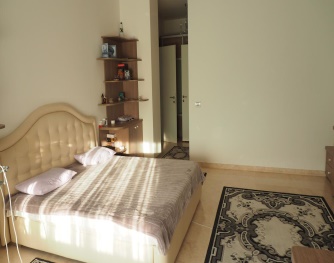 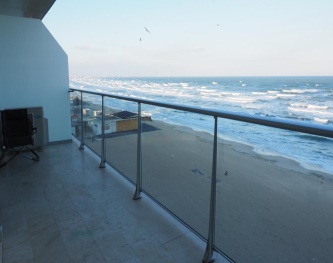 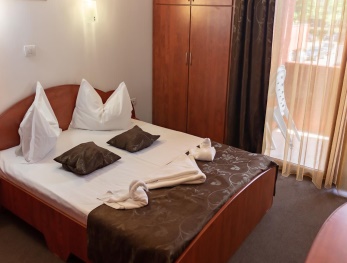 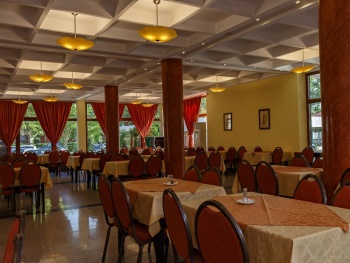 